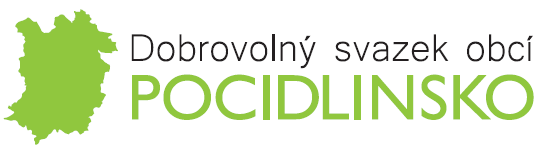 V souladu s příslušnými ustanoveními zákona č. 250/2000 Sb., o rozpočtových pravidlech územních rozpočtů, v platném znění, jsou dokumenty v elektronické podobě zveřejněny na úřední desce. Do listinné podoby všech dokumentů lze nahlédnou v kanceláři obecního úřadu v úředních hodinách. Dne 17. 5. 2018 Shromáždění starostů DSO POCIDLINSKO schválilo Závěrečný účet DSO POCIDLINSKO za rok 2017.  Dokument ke stažení na:http://svazekpocidlinsko.cz/zaverecny%2Ducet%2Ddso%2Drok%2D2017/d-1255/p1=55Zveřejněno od 21. 5. 2018Dne 13. 12. 2018 Shromáždění starostů DSO POCIDLINSKO schválilo Rozpočet na rok 2019. Dokument ke stažení na: http://svazekpocidlinsko.cz/assets/File.ashx?id_org=500118&id_dokumenty=1280                        Zveřejněno od 20. 12. 2018Dne 13. 12. 2018 Shromáždění starostů DSO POCIDLINSKO schválilo Rozpočtový výhled na období 2020 - 2022. Dokument ke stažení na: http://svazekpocidlinsko.cz/assets/File.ashx?id_org=500118&id_dokumenty=1282                       Zveřejněno od 20. 12. 2018Návrh Závěrečného účtu DSO POCIDLINSKO 2018.                                                                                                         Dokument ke stažení na: https://svazekpocidlinsko.cz/navrh%2Dzaverecny%2Ducet%2Ddso%2Drok%2D2018/d-1313/p1=65                  Zveřejněno od 14. 5. 2019 do 12. 6. 2019